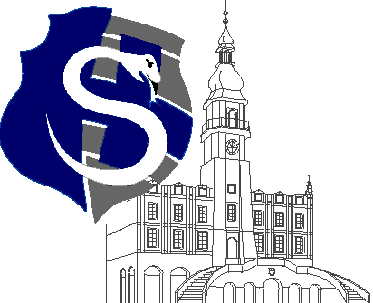 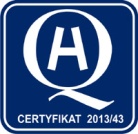 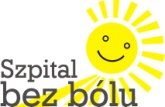 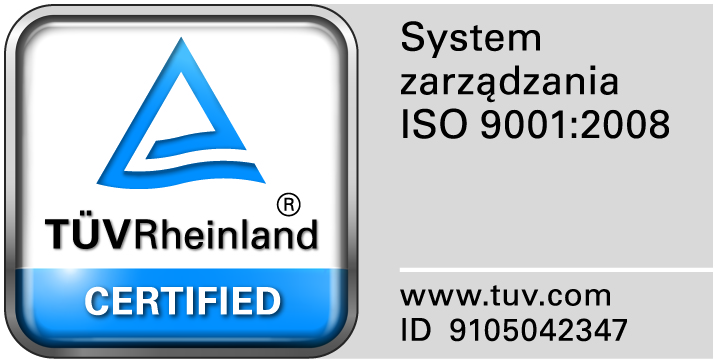 					                                                                                                                  									Zamość 2018-03-15							    WYKONAWCY, którzy złożyli oferty                                                                                             w postępowaniu o udzielenie                                                                                              zamówienia publicznego                                                                                                            	Dot: Przetargu nieograniczonego nr 2/PN/18 na dostawę ambulansu medycznego w formie leasingu operacyjnego.Na podstawie art., 86. Ust.5 ustawy Pzp (Dz. U. z 2016r. poz.1020) Zamojski Szpital Niepubliczny Sp. z o.o. w Zamościu zamieszcza na stronie internetowej informację o ofertach złożonych w postępowaniu.Zamawiający określił ł  kwotę, jaką zamierza przeznaczyć na sfinansowanie całego zamówienia w wysokości  240.219,00 zł. Złożono następujące oferty:Pouczenie:w terminie 3 dni od dnia przekazania niniejszej informacji, Wykonawcy przekazują Zamawiającemu oświadczenie o przynależności lub braku przynależności do tej samej grupy kapitałowej, o której mowa w art. 24 ust. 1 pkt 23 PzpNr ofertyFirma (nazwa) lub nazwisko oraz adres wykonawcyCena oferty brutto1Prime Car Management S.A.Ul. Polanki 480- 308 Gdańsk254.891,12 zł.